Elementary SpanishHenry Barnard School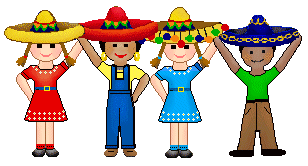 Week 29Grade: 1st- 2nd gradeTopic:  La letra RR/ Restaurante (Food, likes and dislikes)Content:  Review of basic conversation, colors, numbers, likes and dislikes; learning about the letter “RR”; learning to describe food. Objectives:To learn to pronounce the letter “RR”To learn about Tierra del Fuego and other words/ cultural items that contain the letter “RR”To learn to describe foodTo express likes and dislikesStandards:1.11, 1.12, 1.13, 1.14, 1.15, 1.21, 1.22, 1.23, 1.24, 1.25, 1.32, 2.11, 2.12, 2.14, 2.15, 3.11, 3.13, 4.11, 4.12, 4.13, 5.13, 5.14, 5.15Materials:“La Mesa” worksheetplay foodcrayonsSpanish alphabet chart “RR” Power Point presentationIntroduction:Begin by doing the opening greeting/ song (“¡Hola niños!  ¿Cómo están?  Buenas tardes a ti- song”).  Review the questions “¿Cómo te llamas?” and “¿Cómo estás?”  Review vocabulary.  Learn about the letter “RR” with Power Point.Development:Continue to practice the food vocabulary words and describe them using numbers and colors.  Teach table setting vocabulary and have students draw a plate of their favorite foods for display.Interactive Notebook:Create place setting by cutting and pasting fork, spoon, knife, plate, napkin, and cup.  Add food words to the plate and describe the meal.  Keep changing the meal and continue to describe.Vocabulary:Papa, ensalada, queso, pan, leche, pollo, jugo, plato, vaso, tenedor, cuchara, cuchillo, servilleta, sandwich, sopa, carne, huevos, pizza, cereal, agua, caféActivities:DiscussionDrawing food preferencesAssessment:Identifying food correctlyHomework:Look at website and listen to “RR” Power Point, play “Restaurante” game